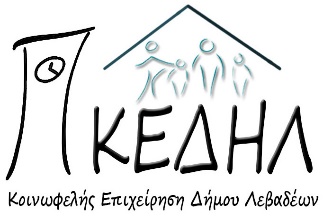    Καραγιαννοπούλου 1                                                                                        Λιβαδειά, 08-08-2018   Γραφείο: Αριστοφάνους                                                                                   Αρ. Πρωτ.: 644   Λιβαδειά, ΤΚ 32131                                                             Τηλ./Φαξ : 22610 88683ΠΡΟΣΚΛΗΣΗ ΕΚΔΗΛΩΣΗΣ ΕΝΔΙΑΦΕΡΟΝΤΟΣ ΓΙΑ ΤΗΝ ΠΡΟΜΗΘΕΙΑ ΚΛΙΜΑΤΙΣΤΙΚΩΝ ΓΙΑ ΤΟΝ ΕΞΟΠΛΙΣΜΟ ΤΩΝ ΓΡΑΦΕΙΩΝ ΔΙΟΙΚΗΣΗΣ ΤΗΣ Κ.Ε.ΔΗ.Λ.συνολικού ποσού 899,99€ (συμπ/νου του Φ.Π.Α.)	Η Κοινωφελής Επιχείρηση του Δήμου Λεβαδέων προβαίνει σε πρόσκληση εκδήλωσης ενδιαφέροντος  για την Προμήθεια Κλιματιστικών των Γραφείων Διοίκησης του Προγράμματος Στέγασης και Βοήθειας των αιτούντων άσυλο και προσφύγων στη Λιβαδειά (πρ/σμου 899,99 € με ΦΠΑ).	Προσκαλεί φυσικά ή νομικά πρόσωπα ή ενώσεις προσώπων, να υποβάλλουν σφραγισμένη ΟΙΚΟΝΟΜΙΚΗ ΠΡΟΣΦΟΡΑ έως τη Δευτέρα 13 Αυγούστου 2018 και ώρα 14.00 στα γραφεία της Κ.Ε.ΔΗ.Λ. επί της οδού Αριστοφάνους (Πάροδος Πλαταιών),υπόψιν κ. Μάρκου Ηλία ή στα γραφεία της Κ.Ε.ΔΗ.Λ. στο Δήμο (3ος όροφος, γραφείο 6), υπόψιν κας Ζούβελου Ελένης.	Η προμήθεια θα εκτελεστεί με την διαδικασία της απ’ ευθείας ανάθεσης σύμφωνα με τις διατάξεις του Ν. 4412/2016 και με κριτήριο επιλογής την πλέον συμφέρουσα από οικονομική άποψη προσφορά αποκλειστικά βάσει τιμής (χαμηλότερης).	Σύμφωνα με τις διατάξεις των παραγράφων 11 και 15 του άρθρου 107 του Ν. 4497/2017 (Α΄ 171), όπου προστίθεται νέα παράγραφος στα άρθρα 73 και 80 του Ν. 4412/2016 αντιστοίχως, που προβλέπει ότι τα εν λόγω άρθρα (προσκόμιση φορολογικής – ασφαλιστικής ενημερότητας κλπ) δεν εφαρμόζονται σε δημόσιες συμβάσεις με εκτιμώμενη αξία ίση ή κατώτερη των 2.500,00 € (δύο χιλιάδες πεντακόσια ευρώ ) χωρίς Φ.Π.Α., παρακαλούμε να προσκομίσετε αντίγραφο μέσω TAXINET ενεργούς δραστηριότητας επιτηδεύματος.‘Οταν πρόκειται για νομικά πρόσωπα με τα απαραίτητα νομιμοποιητικά έγγραφα ( καταστατικό, ΦΕΚ, κλπ ) ώστε να προκύπτει ο διαχειριστής του νομικού προσώπου, τα μέλη κλπ.Επισυνάπτεται : Η υπ΄ αρίθμ. 628/02.08.2018  Μελέτη του Τμήματος Παροχών και Προμηθειών της Κ.Ε.ΔΗ.Λ.Πληροφορίες στο τηλέφωνο 22610-88683 (κ.Μάρκος Ηλίας) τις εργάσιμες ημέρες και ώρες.                                                                                    Ο Πρόεδρος της Κ.Ε.ΔΗ.Λ.                                                                                   Καρβούνης ΣωτήριοςΚΟΙΝΩΦΕΛΗΣ ΕΠΙΧΕΙΡΗΣΗ                                                                           ΠΡΟΜΗΘΕΙΑ ΚΛΙΜΑΤΙΣΤΙΚΟΥ ΔΗΜΟΥ ΛΕΒΑΔΕΩΝ (Κ.Ε.ΔΗ.Λ)                                                                   ΑΡ.ΠΡΩΤ: 628/02-08-2018                                                                                                                           ΠΡΟΫΠΟΛΟΓΙΣΜΟΣ :899,99 € ΜΕ ΦΠΑ     Το αντικείμενο της προμήθειας είναι: δύο (2) επιτοίχια κλιματιστικά για την κάλυψη των αναγκών των γραφείων διοίκησης της Κ.Ε.ΔΗ.Λ στο πλαίσιο υλοποίησης του προγράμματος Στέγασης και Βοήθειας των αιτούντων άσυλο και προσφύγων στη Λιβαδειά (πρόγραμμα της Ύπατης Αρμοστείας ΟΗΕ για τους Πρόσφυγες) έτους 2018. Τα προσκομιζόμενα υλικά θα φέρουν υποχρεωτικά την επισήμανση CE της Ευρωπαϊκής Ένωσης. Συγκεκριμένα να χαρακτηρίζονται από τα κάτωθι τεχνικά στοιχεία:KΛΙΜΑΤΙΣΤΙΚΟ ΕΠΙΤΟΙΧΙΟ (CPV 42512200-0):ΠΛΗΡΩΣ ΕΓΚΑΤΕΣΤΗΜΕΝΟΤύπος συσκευής: Κλιματιστικό ΕπιτοίχιοΟνομαστική απόδοση: 12.000 BTU/hΑπόδοση ψύξης σε BTU/h: 12.000 BTU/h περίπουΑπόδοση θέρμανσηςΕνεργειακή κλάση Θέρμανσης Α+++, ψύξης Α++Ψυκτική και Θερμική ισχύς περίπου 2,6kWΕνεργειακή κλάση: A+Λειτουργία Inverter: ΝαιΧρόνος Εγγύησης Καλής Λειτουργίας:Δύο (2) ΈτηΗ δαπάνη θα βαρύνει τον Κ.Α. 15/7135.001 με τίτλο «Προμήθεια κλιματιστικών» του σκέλους των εξόδων του προϋπολογισμού Οικ. Έτους 2018 της ΚΕΔΗΛ.                                                                                                         ΛΙΒΑΔΕΙΑ  02/08/2018                                                                                                               Ο ΣΥΝΤΑΞΑΣ			                        ΜΑΡΚΟΣ ΗΛΙΑΣ                                                                                   ΥΠΕΥΘΥΝΟΣ ΠΑΡΟΧΩΝ & ΠΡΟΜΗΘΕΙΩΝΚΟΙΝΩΦΕΛΗΣ ΕΠΙΧΕΙΡΗΣΗ                                                                   ΠΡΟΜΗΘΕΙΑ ΚΛΙΜΑΤΙΣΤΙΚΟΥΔΗΜΟΥ ΛΕΒΑΔΕΩΝ (Κ.Ε.ΔΗ.Λ)                                                            ΑΡ.ΠΡΩΤ: 628/02-08-2018                                                                                                                    ΠΡΟΫΠΟΛΟΓΙΣΜΟΣ 899,99€  ΜΕ ΦΠΑΕΝΔΕΙΚΤΙΚΟΣ ΠΡΟΫΠΟΛΟΓΙΣΜΟΣ1. Οι ανωτέρω τιμές προέκυψαν μετά από έρευνα αγοράς στο ελεύθερο εμπόριο.2. Στις ανωτέρω τιμές συμπεριλαμβάνεται και η πλήρης εγκατάσταση (ηλεκτρολογική, ψυκτική και εξαρτήματα σύνδεσης) στα σημεία που θα υποδείξει ο υπεύθυνος του τμήματος παροχών και προμηθειών της Κ.Ε.ΔΗ.Λ σε υφιστάμενη ηλεκτρολογική παροχή.                                                                                 ΛΙΒΑΔΕΙΑ 02/08/2018                                                                                                          Ο ΣΥΝΤΑΞΑΣ			                     ΜΑΡΚΟΣ ΗΛΙΑΣ                                                                                   ΥΠΕΥΘΥΝΟΣ ΠΑΡΟΧΩΝ & ΠΡΟΜΗΘΕΙΩΝΚΟΙΝΩΦΕΛΗΣ ΕΠΙΧΕΙΡΗΣΗ                                                                          ΠΡΟΜΗΘΕΙΑ ΚΛΙΜΑΤΙΣΤΙΚΩΝΔΗΜΟΥ ΛΕΒΑΔΕΩΝ (Κ.Ε.ΔΗ.Λ)                                                                  ΑΡ.ΠΡΩΤ: 628 /02-08-2018                                                                                                                          ΠΡΟΫΠΟΛΟΓΙΣΜΟΣ 899,99€ ΜΕ ΦΠΑΟΙΚΟΝΟΜΙΚΗ ΠΡΟΣΦΟΡΑΗ οικονομική προσφορά θα συνοδεύεται με το πρωτότυπο φυλλάδιο οδηγιών του προΐόντος.	ΛΙΒΑΔΕΙΑ   …../……/ 2018	Ο ΠΡΟΣΦΕΡΩΝΚΟΙΝΩΦΕΛΗΣ ΕΠΙΧΕΙΡΗΣΗ                                                                         ΠΡΟΜΗΘΕΙΑ ΚΛΙΜΑΤΙΣΤΙΚΟΥΔΗΜΟΥ ΛΕΒΑΔΕΩΝ (Κ.Ε.ΔΗ.Λ)                                                                  ΑΡ.ΠΡΩΤ: 628 /02-08-2018                                                                                                                          ΠΡΟΫΠΟΛΟΓΙΣΜΟΣ 899,99€  ΜΕ ΦΠΑΕΙΔΙΚΗ ΣΥΓΓΡΑΦΗ ΥΠΟΧΡΕΩΣΕΩΝΆρθρο 1ο : Αντικείμενο ΠρομήθειαςΤο αντικείμενο της προμήθειας είναι :Δύο (2) επιτοίχια κλιματιστικά για τις ανάγκες εξοπλισμού των γραφείων διοίκησης της Κ.Ε.ΔΗ.Λ. στο πλαίσιο υλοποίησης του Προγράμματος «Στέγαση και Βοήθεια των αιτούντων άσυλο και προσφύγων στη Λιβαδειά» της Ύπατης Αρμοστείας ΟΗΕ έτους 2018. Τα προσκομιζόμενα υλικά θα φέρουν υποχρεωτικά την επισήμανση CE της Ευρωπαϊκής Ένωσης. Άρθρο 2ο : Ισχύουσες ΔιατάξειςΗ διενέργεια του διαγωνισμού και η εκτέλεση της προμήθειας διέπονται από τις διατάξεις :α)Του  Ν 4412/2016Άρθρο 3ο : Τεχνικές ΠροδιαγραφέςΩς αναλύονται στο κεφάλαιο Τεχνική Περιγραφή και Προδιαγραφές.Άρθρο 4ο . Παραλαβή της προμήθειας.Η παραλαβή των προς προμήθεια ειδών, θα γίνει από την Επιτροπή Παραλαβής της Κ.Ε.ΔΗ.Λ., σύμφωνα με το άρθρο 221 του Ν 4412/2016 στα γραφεία της Κ.Ε.ΔΗ.Λ, σύμφωνα με τις σχετικές υποδείξεις του τμήματος παροχών και προμηθειών.                                                                                                                  ΛΙΒΑΔΕΙΑ, 02/08/2018                                                                                                                            Ο ΣΥΝΤΑΞΑΣ                                                                                                                       ΜΑΡΚΟΣ ΗΛΙΑΣ                                                                                                       ΥΠΕΥΘΥΝΟΣ ΠΑΡΟΧΩΝ&ΠΡΟΜΗΘΕΙΩΝΚΟΙΝΩΦΕΛΗΣ ΕΠΙΧΕΙΡΗΣΗ                                                                         ΠΡΟΜΗΘΕΙΑ ΚΛΙΜΑΤΙΣΤΙΚΟΥΔΗΜΟΥ ΛΕΒΑΔΕΩΝ (Κ.Ε.ΔΗ.Λ)                                                                  ΑΡ.ΠΡΩΤ: 628 /02-08-2018                                                                                                                          ΠΡΟΫΠΟΛΟΓΙΣΜΟΣ 899,99€  ΜΕ ΦΠΑΓΕΝΙΚΗ ΣΥΓΓΡΑΦΗ ΥΠΟΧΡΕΩΣΕΩΝΆρθρο 1ο : Αντικείμενο ΠρομήθειαςΤο αντικείμενο της προμήθειας είναι :Δύο (2) επιτοίχια κλιματιστικά για τις ανάγκες εξοπλισμού των γραφείων διοίκησης στο πλαίσιο υλοποίησης του προγράμματος ‘’Στέγαση και βοήθεια των αιτούντων άσυλο και προσφύγων στη Λιβαδειά’’ της Ύπατης Αρμοστείας ΟΗΕ έτους 2018. Τα προσκομιζόμενα υλικά θα φέρουν υποχρεωτικά την επισήμανση CE της Ευρωπαϊκής Ένωσης. Άρθρο 2ο : Ισχύουσες ΔιατάξειςΗ διενέργεια του διαγωνισμού και η εκτέλεση της προμήθειας διέπονται από τις διατάξεις του Ν.4412/2016.Άρθρο 3ο : ΣύμβασηΟ ανάδοχος της προμήθειας αυτής, μετά από την κατά νόμο έγκριση του αποτελέσματος, υποχρεούται να προσέλθει την επομένη από την ημερομηνία κοινοποίησης της ανακοίνωσης της κατακύρωσης για να υπογράψει τη σύμβαση.Η πληρωμή θα γίνει με χρηματικό ένταλμα που θα εκδοθεί μετά την παραλαβή των ειδών , θα συνοδεύεται από τα νόμιμα δικαιολογητικά και εφόσον η επιτροπή παραλαβής δεν διαπιστώσει κανένα πρόβλημα ως προς την ποιότητα και καταλληλότητα αυτών.Άρθρο 4ο : Παραλαβή των ΥλικώνΗ παραλαβή των προς προμήθεια ειδών, θα γίνει από την Επιτροπή Παραλαβής, σύμφωνα με το άρθρο 221 του Ν.4412/2016. Η παράδοση των υλικών θα γίνει  στα γραφεία της ΚΕΔΗΛ κατόπιν υποδείξεων του τμήματος παροχών και προμηθειών.Χρόνος μέχρι τον οποίο διενεργείται η παραλαβή ορίζεται έως 10 ημερολογιακές ημέρες από την ανάθεση του έργου.Άρθρο 5ο : Φόροι – Τέλη - ΚρατήσειςΟ ανάδοχος υπόκειται σε όλους τους βάσει των κείμενων διατάξεων φόρους, τέλη, κρατήσεις που θα ισχύουν κατά την ημέρα διενέργειας του διαγωνισμού.Άρθρο 5ο : Χρόνος Εγγύησης Καλής ΛειτουργίαςΟ χρόνος εγγύησης καλής λειτουργίας των υπό προμήθεια ηλεκτρικών συσκευών, μετρούμενος πάντοτε από την προσωρινή παραλαβή ορίζεται σε είκοσι τέσσερις (24) μήνες κατ’ ελάχιστον. Η προσφερόμενη εγγύηση αποτελεί αντικείμενο αξιολόγησης.Άρθρο 6ο : Φόροι – Τέλη - ΚρατήσειςΟ ανάδοχος υπόκειται σε όλους τους βάσει των κείμενων διατάξεων φόρους, τέλη, κρατήσεις που θα ισχύουν κατά την ημέρα διενέργειας του διαγωνισμού                                                                                                                                  ΛΙΒΑΔΕΙΑ, 02/08/2018                                                                                                                            Ο ΣΥΝΤΑΞΑΣ                                                                                                                       ΜΑΡΚΟΣ ΗΛΙΑΣ                                                                                                       ΥΠΕΥΘΥΝΟΣ ΠΑΡΟΧΩΝ&ΠΡΟΜΗΘΕΙΩΝΠΡΟΜΗΘΕΙΑΚΛΙΜΑΤΙΣΤΙΚΩΝΤεχνικές Προδιαγραφέςγια την ΠΡΟΜΗΘΕΙΑ ΚΛΙΜΑΤΙΣΤΙΚΩΝ Για τις ανάγκες των Γραφείων Διοίκησης του προγράμματος Στέγασης και Βοήθειας των αιτούντων άσυλο και Προσφύγων στη Λιβαδειά της Ύπατης Αρμοστείας του Ο.Η.Ε ΑΥΓΟΥΣΤΟΣ 2018
ΤΕΧΝΙΚΗΠΕΡΙΓΡΑΦΗ & ΠΡΟΔΙΑΓΡΑΦΕΣΑ/AΠεριγραφήΠοσοτ. [τεμ.]Τιμή Μελέτης (€)/τεμΜερικό Σύνολο(€)Επιτοίχιο Κλιματιστικό 12.000btu2362,90                          362,90ΜΕΡΙΚΟ ΣΥΝΟΛΟΜΕΡΙΚΟ ΣΥΝΟΛΟΜΕΡΙΚΟ ΣΥΝΟΛΟΜΕΡΙΚΟ ΣΥΝΟΛΟ725,80ΦΠΑ 24%ΦΠΑ 24%ΦΠΑ 24%ΦΠΑ 24%174,19ΣΥΝΟΛΟ με ΦΠΑΣΥΝΟΛΟ με ΦΠΑΣΥΝΟΛΟ με ΦΠΑΣΥΝΟΛΟ με ΦΠΑ899,99Α/ΤΠεριγραφήΠοσοτ.[τεμ.]Τιμή Μελέτης/ανά τεμάχιοΦΠΑ(€)Τιμή Προσφοράς χωρίς ΦΠΑ (€) Σύνολο Προσφοράς  χωρίς ΦΠΑ(€)Επιτοίχιο Κλιματιστικό 9.000btu2362,90ΦΠΑ 24%ΦΠΑ 24%ΦΠΑ 24%ΦΠΑ 24%ΦΠΑ 24%Σύνολο Προσφοράς με Φ.Π.Α.Σύνολο Προσφοράς με Φ.Π.Α.Σύνολο Προσφοράς με Φ.Π.Α.Σύνολο Προσφοράς με Φ.Π.Α.Σύνολο Προσφοράς με Φ.Π.Α.